Coordinators: Leslie H. Nicoll, Peggy Chinn, and E. Carol Polfroni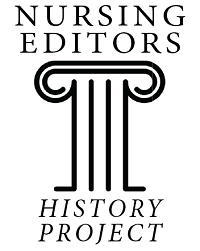 Website: nehp.uconn.eduSend questions or comments through the websitePlease include a photo of the cover and current Editor-in-Chief. We appreciate any photos of past editors that you may have. Thank you!Revised 9/2018DatesCurrent Name of JournalOther Names of JournalYear Publication BeganAny gaps in publication? (if yes, describe)Year Publication CeasedCurrent Editor-in-Chief/EditorFounding Editor-in-Chief/EditorOther Past EditorsCurrent PublisherOther PublishersCurrent Frequency of PublicationPast Frequency of PublicationAffiliation with a Society or Professional OrganizationMission StatementJournal Website (URL)History of the Journal/Other Information Completed by:Relationship to Journal:Date: